ПОЛОЖЕНИЕмуниципального бюджетного общеобразовательного  учреждениясредней общеобразовательной школы № 2 г. Канска ( МБОУ СОШ №2 г. Канска)«О школьном лагере»  
                                                       1. Общие положения
 1.1.Настоящее положение определяет порядок создания и функционирования  школьного лагеря с дневным пребыванием при МБОУ  СОШ №2 г. Канска Красноярского края 
(далее – школа).
 1.2. Настоящее положение разработано в соответствии с федеральным Законом  «Об образовании  Российской Федерации» от 29.12.2012 г. 273-ФЗ и приказом Министерства образования и науки Российской Федерации от 13.07.2017г.  № 656 «Об утверждении примерных положений об организации отдыха детей и их выздоровления». 
1.3. Школьный лагерь с дневным пребыванием (далее – школьный лагерь) - это форма оздоровительной и образовательной деятельности в период каникул с обучающимися школы .

                                                             2. Основные задачи 
2.1.Создание необходимых условий для оздоровления, отдыха и рационального использования каникулярного времени детей, формирование и закрепление у них общей культуры и здорового образа жизни.
 2.2.Создание максимальных условий для самовыражения и самореализации детей в творческой деятельности.
 2.3.Развитие у детей навыков эффективного межличностного общения.

                                            3. Организация и содержание деятельности
 3.1. Лагерь создаётся на базе МБОУ  СОШ №2 г. Канска Красноярского края.
 3.2. В целях организованного летнего отдыха ежегодно разрабатывается и утверждается приказом директора школы образовательная программа и режим работы школьного лагеря.3.3 Лагерь открывается на основании приказа директора школы.3.4.  В лагерь зачисляются дети от 6,6 лет - 17 лет включительно. 
3.5. В лагере организуются отряды с учётом возрастных особенностей и интересов обучающихся.
3.6. В лагерь зачисляются дети на основании письменных заявлений родителей (законных представителей). 
3.7. Летний оздоровительный лагерь подразделяется на отряды по 20-25 человек в каждом. 

 3.8. Строго соблюдаются требования санитарно-гигиенических норм и правил, правил техники безопасности.
                                                 4. Кадровое обеспечение
 4.1. Общее руководство лагерем осуществляет начальник лагеря, назначенный приказом директора школы. 
4.2.Начальник лагеря :
 -- обеспечивает жизнедеятельность лагеря;
 - проводит инструктаж с персоналом по ТБ, профилактике травматизма соблюдении санитарно-гигиенических норм и правил;
 - составляет график выхода на работу персонала; 
- ведёт учётную документацию, отчитывается о деятельности лагеря; 
- требует от персонала, детей соблюдения правил внутреннего распорядка лагеря;
- несёт ответственность за жизнь и здоровье детей. 
4.3. К педагогической деятельности в лагере допускаются лица, имеющие высшее или среднее профессиональное образование, отвечающие требованиям квалификационных характеристик, определённых для соответствующих педагогических работников.
 4.4. Воспитатели, музыкальный работник и руководители спортивно-оздоровительной работы осуществляют воспитательную деятельность по плану лагеря, проводят мероприятия, следят за соблюдением режима дня, правил безопасного поведения и пожаробезопасности.
 4.5. При назначении на должность сотрудник лагеря представляет санитарную книжку с медицинским заключением о состоянии здоровья. 
4.6. К работе в лагере привлекаются  специалисты психолого- медицинско- педагогического сопровождения, медицинские работники ( по согласованию КГБУЗ «Канская  МБ»), а также работники общественного питания ( на основании договора (контракта) с поставщиком услуги питания).
 4.7. Администрация и персонал лагеря несут личную ответственность за неисполнение или ненадлежащее исполнение возложенных на них должностных обязанностей.
 
                                                       5. Рабочее время (Время, в течение которого работник в соответствии с правилами внутреннего распорядка лагеря исполняет обязанности, возложенные на него приказом директора).
 5.1. Продолжительность смены лагеря  устанавливается приказом Управления образования администрации г. Канска.
5.2. Режим работы лагеря устанавливается в соответствии с  нормами САНПиН 2.4.4.2599-10 от 19.04.2010г.№25.
 5.3. Режим работы сотрудников лагеря определяется графиком работы персонала, который утверждается начальником лагеря, объявляется каждому сотруднику и подтверждается подписью в приказе. В связи с производственной необходимостью возможны изменения в режиме работы школьного лагеря..
5.4. Начальник лагеря организует учёт явки на работу и уход с неё работников лагеря.
 5.5. Воспитатели ведут учёт явки детей в ведомости посещений.

                                    6. Права и обязанности сотрудников лагеря. 
6.1. Сотрудники имеют право на: 
– безопасные условия труда;
 – отдых, обеспечиваемый установлением нормальной продолжительности рабочего времени; 
– защиту своих прав;
 6.2. Обязанности сотрудников:
 – добросовестно выполнять свои обязанности;
 – соблюдать дисциплину и установленную продолжительность рабочего времени;
 – своевременно выполнять распоряжения начальника лагеря;
 – своевременно проводить инструктажи по технике безопасности;
 – соблюдать требования охраны труда и техники безопасности, незамедлительно сообщать начальнику лагеря о возникновении ситуации, представляющей угрозу жизни и здоровью людей, случаях травматизма;
 – нести ответственность за жизнь и здоровье детей; 
– соблюдать правила пожарной безопасности  и   нормы САНПиНа;
 – содержать мебель, оборудование лагеря в аккуратном состоянии, поддерживать чистоту помещений лагеря.

                                    7. Права и обязанности родителей.
 7.1. Родители имеют право:
 – выбирать для своего ребёнка направленность работы отряда в его возрастной группе;
 – получать достоверную информацию о деятельности лагеря;
 – представлять и защищать интересы своего ребёнка в установленном законом порядке;
 – оказывать помощь в организации работы лагеря
 7.2. Обязанности родителей:
 – следить за своевременным приходом детей в лагерь;
 – обеспечить ребёнка головным убором, одеждой, обувью по погоде; 
– заранее информировать воспитателя в письменном виде о планируемом отсутствии ребёнка в лагере;
 – проводить с ребёнком беседы о безопасном поведении, соблюдении правил поведения в общественных местах.

                      8. Права и обязанности детей, отдыхающих в школьном лагере .
8.1. Отдыхающие имеют право на:
 – безопасные и комфортные условия пребывания в лагере; 
– реализацию творческих, познавательных интересов в образовательном пространстве лагеря; 
 – достоверную информацию о деятельности лагеря; 
– защиту своих прав. 
8.2. Отдыхающие обязаны:
 – соблюдать дисциплину, режим работы лагеря, правила пожарной безопасности, личной гигиены;
 – бережно относиться к имуществу лагеря;
– поддерживать чистоту и порядок в помещении и на территории лагеря; 
– находиться в своём отряде в течение времени пребывания в лагере; 
– незамедлительно сообщать воспитателю или начальнику лагеря о возникновении ситуации, представляющей угрозу жизни и здоровью людей, случаях травматизма.
 Согласовано 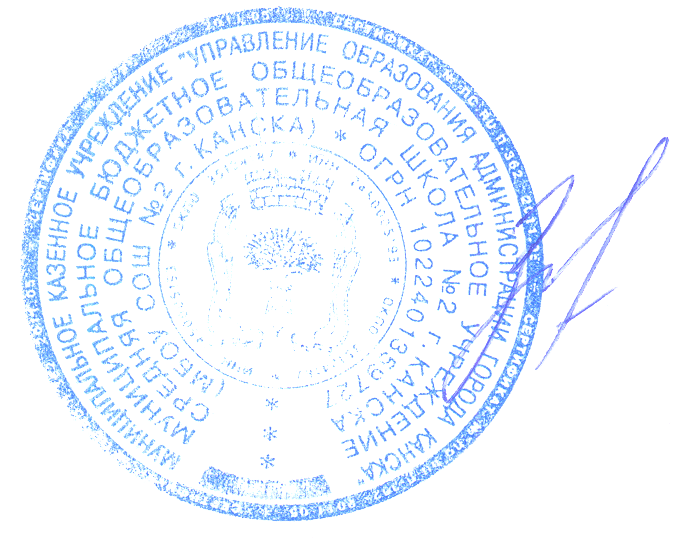  на  заседаниипедагогического совета протокол № 1 от 30.08.17г; Управляющего совета МБОУ СОШ №2 г. Канска протокол № 45 от 30.08.17г;
 .УТВЕРЖДАЮ: Директор МБОУ СОШ №2 г. Канска
    
И.Е.Злобина
 приказ № 89 от 30.08.2017г.